Об утверждении муниципальных заданийна оказание муниципальных услуг на2014-2016 годы для МАУК «Пушкинский ПЦК».            В соответствии с постановлением администрации сельского поселения Пушкинский сельсовет Добринского муниципального района Липецкой области Российской Федерации от 21.10.2011г. № 59 «Об утверждении Положения «О порядке формирования муниципального задания в отношении муниципальных учреждений сельского поселения и финансового обеспечения выполнения муниципального задания», на основании постановления администрации сельского поселения Пушкинский сельсовет от 22.04.2013г. № 29 «Об утверждении перечня муниципальных услуг, оказываемых МАУК «Пушкинский ПЦК» в качестве основных видов деятельности» администрация сельского поселения Пушкинский сельсоветПОСТАНОВЛЯЕТ:1. Утвердить муниципальные задания на оказание муниципальных услуг -  МАУК «Пушкинский ПЦК» в соответствии с приложением.2. Настоящее постановление вступает в силу со дня его официального обнародования.3. Контроль за исполнением настоящего постановления оставляю за собой.Глава администрации сельского поселенияПушкинский сельсовет                                                                     Н.Г. Демихова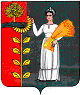 ПОСТАНОВЛЕНИЕАДМИНИСТРАЦИИ  СЕЛЬСКОГО ПОСЕЛЕНИЯ ПУШКИНСКИЙ СЕЛЬСОВЕТ                         Добринского муниципального районаЛипецкой области Российской ФедерацииПОСТАНОВЛЕНИЕАДМИНИСТРАЦИИ  СЕЛЬСКОГО ПОСЕЛЕНИЯ ПУШКИНСКИЙ СЕЛЬСОВЕТ                         Добринского муниципального районаЛипецкой области Российской ФедерацииПОСТАНОВЛЕНИЕАДМИНИСТРАЦИИ  СЕЛЬСКОГО ПОСЕЛЕНИЯ ПУШКИНСКИЙ СЕЛЬСОВЕТ                         Добринского муниципального районаЛипецкой области Российской Федерации16.01.2014 г.         с. Пушкино               № 1